Bridging Local Wisdom and Global Practices: Disaster Nursing's Role in Planetary HealthYuki Tanaka^1 (Presenter), Aarav Bhandari^2, Emily Johnson^3^1 School of Health Sciences, Kobe Institute of Nursing, Japan^2 Centre for Public Health, University of Nepal, Kathmandu, Nepal^3 Department of Emergency Management, California University, Berkeley, USAAbstractObjectives: This research delves into the vital function of disaster nursing amidst planetary health challenges, striving to unite localized approaches with international benchmarks. The core objective is to discern the contribution of disaster nurses to the fortification of health systems and the amplification of disaster risk diminishment.Methods: Employing a composite methodological strategy, this inquiry encompasses a worldwide questionnaire targeting disaster nurses, thorough interviews, and illustrative cases extracted from Japan, the United Kingdom, and the United States. The emphasis lies on community mobilization, health advocacy, and the reduction of potential risks.Findings: The results uncover that, when meshed with global healthcare methodologies, the indigenous knowledge possessed by nurses can drastically bolster the resilience of communities. The amassed data sheds light on adaptive nursing techniques which are conscientiously devised to fit within the cultural tapestry of each region, promoting primary healthcare and refining disaster risk reduction measures.Implications: The repercussions of this study highlight the critical importance of weaving grassroots perspectives into the tapestry of global health structures. It posits that disaster nursing, through its unique position, can influence the formulation of health policies significantly and yield substantial contributions towards the Sustainable Development Goals, especially concerning the stewardship of planetary health.Keywords: Community Nursing, Planetary Health, Risk Reduction, Sustainable Health Systems, Community ResilienceShortBio of the PresenterProfessor Yuki Tanaka is a luminary in disaster nursing and global health, based at Kobe Institute of Nursing, Japan. Her career, rooted in Kobe since 1996, boasts advanced degrees from Kobe and Okayama universities. Tanaka's research at the University of Hyogo and Kochi focused on disaster recovery and risk reduction in Asia. She founded MetaNurse, winning the 2022 Japan Nursing Award. Following the 2018 West Japan floods, she engaged with local recovery efforts. She will chair the 2024 World Society of Disaster Nursing conference in Kobe, highlighting her enduring influence in the field. (Your photo, and any Figure also available)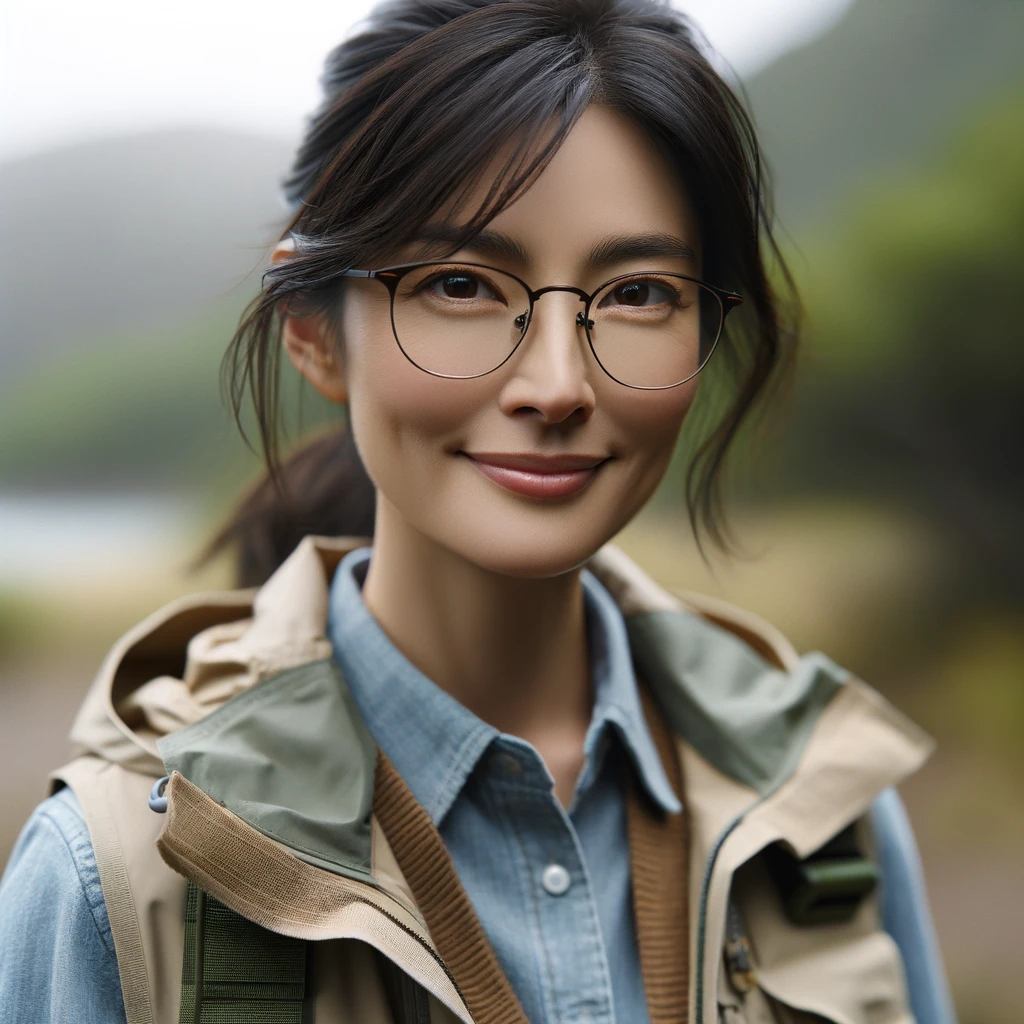 Contact Information: Email : info@wsdn2024.comFaceBook: https://www.facebook.com/profile.php?id=61555182692934